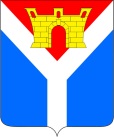 АДМИНИСТРАЦИЯ  УСТЬ-ЛАБИНСКОГО ГОРОДСКОГО ПОСЕЛЕНИЯ  УСТЬ-ЛАБИНСКОГО  РАЙОНА П О С Т А Н О В Л Е Н И Еот 11.01.2022            				                                                       № 13город Усть-ЛабинскОб утверждении Плана мониторинга правоприменениянормативных муниципальных правовых актов администрации             Усть-Лабинского городского поселения Усть-Лабинского района на 2022 год В соответствии с Законом Краснодарского края от 7 ноября 2011 года                     № 2354-КЗ «О мониторинге правоприменения нормативных правовых актов Краснодарского края», в целях проведения мониторинга правоприменения муниципальных нормативных правовых актов, принятых администрацией            Усть-Лабинского городского поселения Усть-Лабинского района,                                       п о с т а н о в л я ю:1. Утвердить План мониторинга правоприменения нормативных муниципальных нормативных правовых актов администрации Усть-Лабинского городского поселения Усть-Лабинского района на 2022 год (прилагается).2. Отделу по общим и организационным вопросам администрации              Усть-Лабинского городского поселения Усть-Лабинского района (Владимирова) обеспечить размещение настоящего постановления на официальном сайте администрации Усть-Лабинского городского поселения Усть-Лабинского района в информационно-телекоммуникационной сети «Интернет».3. Контроль за выполнением настоящего постановления оставляю за собой.4. Постановление вступает в силу со дня его подписания. ГлаваУсть-Лабинского городского поселенияУсть-Лабинского района                                                                С.А. ГайнюченкоПЛАНмониторинга правоприменения нормативных муниципальных правовых актов  администрации Усть-Лабинского городского поселения Усть-Лабинского района на 2022 годНачальник юридического отдела Администрации Усть-Лабинского городского поселения Усть-Лабинского района                                                                         Д.Л. ГорностаевЛИСТ СОГЛАСОВАНИЯпроекта постановления администрации  Усть-Лабинского городского поселения Усть-Лабинского района от _________________ № ____Об утверждении Плана мониторинга правоприменениянормативных муниципальных правовых актов администрации             Усть-Лабинского городского поселения Усть-Лабинского района на 2022 год Проект внесен:Юридическим отделом администрации Усть-Лабинского городского поселенияУсть-Лабинского района                                             Начальник отдела		                 Д.Л. ГорностаевПроект подготовлен:Главный специалист			       М.М. ГригороваПроект согласован:Начальник отдела по общим и организационным вопросам администрации Усть-Лабинского городского поселенияУсть-Лабинского района                                                              М.А. ВладимироваПРИЛОЖЕНИЕУТВЕРЖДЕНпостановлением администрации Усть-Лабинского городского поселения Усть-Лабинского районаот 11.01.2022 № 13№ п/пРеквизиты нормативного муниципального правового акта, подлежащего мониторингуИсполнительВид монито-рингаСрок проведе-ния монито-рингаПостановление администрации Усть-Лабинского городского поселения Усть-Лабинского района от 08.05.2018 года № 323 «Об утверждении административного регламента предоставления администрацией Усть-Лабинского городского поселения Усть-Лабинского района муниципальной услуги «Присвоение, изменение и аннулирование адресов»юридический отдел администрации Усть-Лабинского городского поселения Усть-Лабинского района текущий3 квартал 2022 годаПостановление администрации Усть-Лабинского городского поселения Усть-Лабинского района от 17.01.2019 года № 26 «Об утверждении административного регламента предоставления администрацией Усть-Лабинского городского поселения Усть-Лабинского района муниципальной услуги «Предоставление муниципального имущества в аренду или безвозмездное пользование без проведения торгов»юридический отдел администрации Усть-Лабинского городского поселения Усть-Лабинского района текущий3 квартал 2022 годаПостановление администрации Усть-Лабинского городского поселения Усть-Лабинского района от 15.01.2019 года № 18 «Об утверждении административного регламента предоставления администрацией Усть-Лабинского городского поселения Усть-Лабинского района муниципальной услуги «Предоставление жилого помещения муниципального жилищного фонда по договору социального найма»юридический отдел администрации Усть-Лабинского городского поселения Усть-Лабинского района текущий3 квартал 2022 годаПостановление администрации Усть-Лабинского городского поселения Усть-Лабинского района от 21.05.2018 года № 361 «Об утверждении административного регламента предоставления администрацией Усть-Лабинского городского поселения Усть-Лабинского района муниципальной услуги «Предоставление разрешения на отклонение от предельных параметров разрешенного строительства, реконструкции объектов капитального строительства»юридический отдел администрации Усть-Лабинского городского поселения Усть-Лабинского района текущий3 квартал 2022 годаПостановление администрации Усть-Лабинского городского поселения Усть-Лабинского района от 21.05.2018 года № 362 «Об утверждении административного регламента предоставления администрацией Усть-Лабинского городского поселения Усть-Лабинского района муниципальной услуги «Предоставление разрешения на условно разрешенный вид использования земельного участка или объекта капитального строительства» юридический отдел администрации Усть-Лабинского городского поселения Усть-Лабинского района текущий3 квартал 2022 годаПостановление администрации Усть-Лабинского городского поселения Усть-Лабинского района от 15.01.2019 года № 15 «Об утверждении административного регламента предоставления администрацией Усть-Лабинского городского поселения Усть-Лабинского района муниципальной услуги «Предоставление выписки из реестра муниципального имущества»юридический отдел администрации Усть-Лабинского городского поселения Усть-Лабинского района текущий3 квартал 2022 годаПостановление администрации Усть-Лабинского городского поселения Усть-Лабинского района от 17.01.2019 года № 27 «Об утверждении административного регламента предоставления администрацией Усть-Лабинского городского поселения Усть-Лабинского района муниципальной услуги «Предоставление в порядке приватизации в собственность муниципального имущества Усть-Лабинского городского поселения Усть-Лабинского района»юридический отдел администрации Усть-Лабинского городского поселения Усть-Лабинского района текущий3 квартал 2022 годаПостановление администрации Усть-Лабинского городского поселения Усть-Лабинского района от 17.01.2019 года № 28 «Об утверждении административного регламента предоставления администрацией Усть-Лабинского городского поселения Усть-Лабинского района муниципальной услуги «Передача бесплатно в собственность граждан Российской Федерации на добровольной основе занимаемых ими жилых помещений в муниципальном жилищном фонде» юридический отдел администрации Усть-Лабинского городского поселения Усть-Лабинского района текущий3 квартал 2022 годаПостановление администрации Усть-Лабинского городского поселения Усть-Лабинского района от 29.06.2018 года № 482 «Об утверждении административного регламента предоставления администрацией Усть-Лабинского городского поселения Усть-Лабинского района муниципальной услуги «Предоставление права размещения нестационарных торговых объектов»юридический отдел администрации Усть-Лабинского городского поселения Усть-Лабинского района текущий3 квартал 2022 годаПостановление администрации Усть-Лабинского городского поселения Усть-Лабинского района от 25.06.2018 года № 473 «Об утверждении административного регламента предоставления администрацией Усть-Лабинского городского поселения Усть-Лабинского района муниципальной услуги «Выдача разрешения на право организации розничного рынка» юридический отдел администрации Усть-Лабинского городского поселения Усть-Лабинского района текущий3 квартал 2022 года11.Постановление администрации Усть-Лабинского городского поселения Усть-Лабинского района от 27.09.2018 года № 785 «Об утверждении административного регламента предоставления администрацией Усть-Лабинского городского поселения Усть-Лабинского района муниципальной услуги «Выдача разрешения (ордера) на размещение строительных материалов, металлического лома и иной продукции»юридический отдел администрации Усть-Лабинского городского поселения Усть-Лабинского района текущий3 квартал 2022 года12.Постановление администрации Усть-Лабинского городского поселения Усть-Лабинского района от 07.12.2020 года № 889 «Об утверждении административного регламента предоставления администрацией Усть-Лабинского городского поселения Усть-Лабинского района муниципальной услуги «Выдача специального разрешения на движение по автомобильным дорогам местного значения тяжеловесного и (или) крупногабаритного транспортного средства»юридический отдел администрации Усть-Лабинского городского поселения Усть-Лабинского района текущий3 квартал 2022 года13.Постановление администрации Усть-Лабинского городского поселения Усть-Лабинского района от 25.06.2018 года № 472 «Об утверждении административного регламента предоставления администрацией Усть-Лабинского городского поселения Усть-Лабинского района муниципальной услуги  «Выдача решения об организации и проведении ярмарок»юридический отдел администрации Усть-Лабинского городского поселения Усть-Лабинского района текущий3 квартал 2022 года14.Постановление администрации Усть-Лабинского городского поселения Усть-Лабинского района от 02.11.2020 г. № 770 «Об утверждении административного регламента предоставления администрацией Усть-Лабинского городского поселения Усть-Лабинского района муниципальной услуги «Прием уведомления о завершении сноса объекта капитального строительства»юридический отдел администрации Усть-Лабинского городского поселения Усть-Лабинского района текущий3 квартал 2022 года15.Постановление администрации Усть-Лабинского городского поселения Усть-Лабинского района от 02.11.2020 г. № 771 «Об утверждении административного регламента предоставления администрацией Усть-Лабинского городского поселения Усть-Лабинского района муниципальной услуги «Прием уведомления о планируемом сносе объекта капитального строительства»юридический отдел администрации Усть-Лабинского городского поселения Усть-Лабинского района текущий3 квартал 2022 года16Постановление администрации Усть-Лабинского городского поселения Усть-Лабинского района от 24.07.2018 года № 566 «Об утверждении административного регламента предоставления администрацией Усть-Лабинского городского поселения Усть-Лабинского района муниципальной услуги «Уведомительная регистрация трудового договора с работодателем – физическим лицом, не являющимся индивидуальным предпринимателем»юридический отдел администрации Усть-Лабинского городского поселения Усть-Лабинского района текущий3 квартал 2022 года17Постановление администрации Усть-Лабинского городского поселения Усть-Лабинского района от 29.09.2018 года № 787 «Об утверждении административного регламента предоставления администрацией Усть-Лабинского городского поселения Усть-Лабинского района муниципальной услуги «Предоставление разрешения на осуществление земляных работ»юридический отдел администрации Усть-Лабинского городского поселения Усть-Лабинского района текущий3 квартал 2022 года18Постановление администрации Усть-Лабинского городского поселения Усть-Лабинского района от 15.08.2018 года № 653 «Об утверждении административного регламента предоставления администрацией Усть-Лабинского городского поселения Усть-Лабинского района муниципальной услуги «Заключение нового договора аренды земельного участка, находящегося в муниципальной собственности, без проведения торгов»юридический отдел администрации Усть-Лабинского городского поселения Усть-Лабинского района текущий3 квартал 2022 года19Постановление администрации Усть-Лабинского городского поселения Усть-Лабинского района от 01.03.2019 года № 159 «Об утверждении административного регламента предоставления администрацией Усть-Лабинского городского поселения Усть-Лабинского района муниципальной услуги «Предварительное согласование предоставления земельного участка»юридический отдел администрации Усть-Лабинского городского поселения Усть-Лабинского района текущий3 квартал 2022 года20Постановление администрации Усть-Лабинского городского поселения Усть-Лабинского района от 17.08.2021 года № 744 «Об утверждении административного регламента предоставления администрацией Усть-Лабинского городского поселения Усть-Лабинского района муниципальной услуги «Предоставление гражданам, имеющим трех и более детей, в собственность бесплатно земельных участков для индивидуального жилищного строительства или для ведения личного подсобного хозяйства»юридический отдел администрации Усть-Лабинского городского поселения Усть-Лабинского района текущий3 квартал 2022 года21Постановление администрации Усть-Лабинского городского поселения Усть-Лабинского района от 01.03.2019 года № 160 «Об утверждении административного регламента предоставления администрацией Усть-Лабинского городского поселения Усть-Лабинского района муниципальной услуги «Предоставление земельных участков, находящихся в государственной или муниципальной собственности, в постоянное (бессрочное) пользование»юридический отдел администрации Усть-Лабинского городского поселения Усть-Лабинского района текущий3 квартал 2022 года22Постановление администрации Усть-Лабинского городского поселения Усть-Лабинского района от 07.09.2021 года № 796 «Об утверждении административного регламента предоставления администрацией Усть-Лабинского городского поселения Усть-Лабинского района муниципальной услуги «Признание граждан малоимущими в целях принятия их на учет в качестве нуждающихся в жилых помещениях»юридический отдел администрации Усть-Лабинского городского поселения Усть-Лабинского района текущий3 квартал 2022 года23Постановление администрации Усть-Лабинского городского поселения Усть-Лабинского района от 15.08.2018 года № 645 «Об утверждении административного регламента предоставления администрацией Усть-Лабинского городского поселения Усть-Лабинского района муниципальной услуги «Утверждение схемы расположения земельного участка или земельных участков на кадастровом плане территории»юридический отдел администрации Усть-Лабинского городского поселения Усть-Лабинского района текущий3 квартал 2022 года24Постановление администрации Усть-Лабинского городского поселения Усть-Лабинского района от 01.03.2019 года № 164 «Об утверждении административного регламента предоставления администрацией Усть-Лабинского городского поселения Усть-Лабинского района муниципальной услуги «Прекращение правоотношений с правообладателями земельных участков»юридический отдел администрации Усть-Лабинского городского поселения Усть-Лабинского района текущий3 квартал 2022 года25Постановление администрации Усть-Лабинского городского поселения Усть-Лабинского района от 15.08.2018 года № 651 «Об утверждении административного регламента предоставления администрацией Усть-Лабинского городского поселения Усть-Лабинского района муниципальной услуги «Предоставление земельных участков, находящихся в государственной или муниципальной собственности, гражданам для индивидуального жилищного строительства, ведения личного подсобного хозяйства в границах населенного пункта, садоводства, дачного хозяйства, гражданам и крестьянским (фермерским) хозяйством его деятельности»юридический отдел администрации Усть-Лабинского городского поселения Усть-Лабинского района текущий3 квартал 2022 года26Постановление администрации Усть-Лабинского городского поселения Усть-Лабинского района от 07.09.2021 года № 798 «Об утверждении административного регламента предоставления администрацией Усть-Лабинского городского поселения Усть-Лабинского района муниципальной услуги «Принятие на учет граждан в качестве нуждающихся в жилых помещениях, предоставляемых по договорам социального найма»юридический отдел администрации Усть-Лабинского городского поселения Усть-Лабинского района текущий3 квартал 2022 года27Постановление администрации Усть-Лабинского городского поселения Усть-Лабинского района от 30.03.2021 года № 347 «Об утверждении административного регламента предоставления администрацией Усть-Лабинского городского поселения Усть-Лабинского района муниципальной услуги «Признание граждан нуждающимися в жилых помещениях»юридический отдел администрации Усть-Лабинского городского поселения Усть-Лабинского района текущий3 квартал 2022 года28Постановление администрации Усть-Лабинского городского поселения Усть-Лабинского района от 07.09.2021 года № 795 «Об утверждении административного регламента предоставления администрацией Усть-Лабинского городского поселения Усть-Лабинского района муниципальной услуги «Внесение изменений в учетные данные граждан, состоящих на учете в качестве нуждающихся в жилых помещениях»юридический отдел администрации Усть-Лабинского городского поселения Усть-Лабинского района текущий3 квартал 2022 года29Постановление администрации Усть-Лабинского городского поселения Усть-Лабинского района от 18.06.2018 года № 447 «Об утверждении административного регламента предоставления администрацией Усть-Лабинского городского поселения Усть-Лабинского района муниципальной услуги «Предоставление информации об очередности предоставления жилых помещений на условиях социального найма»юридический отдел администрации Усть-Лабинского городского поселения Усть-Лабинского района текущий3 квартал 2022 года30Постановление администрации Усть-Лабинского городского поселения Усть-Лабинского района от 01.03.2019 года № 161 «Об утверждении административного регламента предоставления администрацией Усть-Лабинского городского поселения Усть-Лабинского района муниципальной услуги «Предоставление земельных участков, находящихся в государственной или муниципальной собственности, на торгах»юридический отдел администрации Усть-Лабинского городского поселения Усть-Лабинского района текущий3 квартал 2022 года31Постановление администрации Усть-Лабинского городского поселения Усть-Лабинского района от 01.03.2019 года № 163 «Об утверждении административного регламента предоставления администрацией Усть-Лабинского городского поселения Усть-Лабинского района муниципальной услуги «Предоставление в аренду без проведения торгов земельного участка, который находится в государственной или муниципальной собственности, на котором расположен объект незавершенного строительства»юридический отдел администрации Усть-Лабинского городского поселения Усть-Лабинского района текущий4 квартал 2022 года32Постановление администрации Усть-Лабинского городского поселения Усть-Лабинского района от 01.03.2019 года № 162 «Об утверждении административного регламента предоставления администрацией Усть-Лабинского городского поселения Усть-Лабинского района муниципальной услуги «Предоставление в собственность, аренду, безвозмездное пользование земельного участка, находящегося в государственной или муниципальной собственности, без торгов»юридический отдел администрации Усть-Лабинского городского поселения Усть-Лабинского района текущий4 квартал 2022 года33Постановление администрации Усть-Лабинского городского поселения Усть-Лабинского района от 15.08.2018 года № 640 «Об утверждении административного регламента предоставления администрацией Усть-Лабинского городского поселения Усть-Лабинского района муниципальной услуги «Перевод жилого помещения в нежилое помещение или нежилого помещения в жилое помещение»юридический отдел администрации Усть-Лабинского городского поселения Усть-Лабинского района текущий4 квартал 2022 года34Постановление администрации Усть-Лабинского городского поселения Усть-Лабинского района от 17.08.2021 года № 743 «Об утверждении административного регламента предоставления администрацией Усть-Лабинского городского поселения Усть-Лабинского района муниципальной услуги «Постановка граждан, имеющих трех и более детей, на учет в качестве лиц, имеющих право на предоставление им в собственность бесплатно земельных участков, находящихся в государственной или муниципальной собственности»юридический отдел администрации Усть-Лабинского городского поселения Усть-Лабинского района текущий4 квартал 2022 года35Постановление администрации Усть-Лабинского городского поселения Усть-Лабинского района от 01.03.2019 года № 165 «Об утверждении административного регламента предоставления администрацией Усть-Лабинского городского поселения Усть-Лабинского района муниципальной услуги «Предоставление земельных участков, находящихся в государственной или муниципальной собственности, на которых расположены здания, сооружения, в собственность, аренду»юридический отдел администрации Усть-Лабинского городского поселения Усть-Лабинского района текущий4 квартал 2022 года36Постановление администрации Усть-Лабинского городского поселения Усть-Лабинского района от 09.08.2018 года № 622 «Об утверждении административного регламента предоставления администрацией Усть-Лабинского городского поселения Усть-Лабинского района муниципальной услуги «Признание многоквартирного дома аварийным и подлежащим сносу или реконструкции»юридический отдел администрации Усть-Лабинского городского поселения Усть-Лабинского района текущий4 квартал 2022 года37Постановление администрации Усть-Лабинского городского поселения Усть-Лабинского района от 07.06.2018 года № 422 «Об утверждении административного регламента предоставления администрацией Усть-Лабинского городского поселения Усть-Лабинского района муниципальной услуги «Выдача разрешений на вступление в брак лицам, достигшим возраста шестнадцати лет»юридический отдел администрации Усть-Лабинского городского поселения Усть-Лабинского района текущий4 квартал 2022 года38Постановление администрации Усть-Лабинского городского поселения Усть-Лабинского района от 15.08.2018 года № 649 «Об утверждении административного регламента предоставления администрацией Усть-Лабинского городского поселения Усть-Лабинского района муниципальной услуги «Признание в установленном порядке помещения муниципального жилищного фонда жилым помещением, жилого помещения муниципального жилищного фонда непригодным для проживания»юридический отдел администрации Усть-Лабинского городского поселения Усть-Лабинского района текущий4 квартал 2022 года39Постановление администрации Усть-Лабинского городского поселения Усть-Лабинского района от 15.08.2018 года № 650 «Об утверждении административного регламента предоставления администрацией Усть-Лабинского городского поселения Усть-Лабинского района муниципальной услуги «Признание в установленном порядке помещения частного жилищного фонда жилым помещением, жилого помещения частного жилищного фонда непригодным для проживания»юридический отдел администрации Усть-Лабинского городского поселения Усть-Лабинского района текущий4 квартал 2022 года40Постановление администрации Усть-Лабинского городского поселения Усть-Лабинского района от 07.09.2021 года № 797 «Об утверждении административного регламента предоставления администрацией Усть-Лабинского городского поселения Усть-Лабинского района муниципальной услуги «Признание молодой семьи участником основного мероприятия «Обеспечение жильем молодых семей государственной программы Российской Федерации «Обеспечение доступным и комфортным жильем и коммунальными услугами граждан Российской Федерации»юридический отдел администрации Усть-Лабинского городского поселения Усть-Лабинского района текущий4 квартал 2022 года41Постановление администрации Усть-Лабинского городского поселения Усть-Лабинского района от 21.08.2018 года № 675 «Об утверждении административного регламента предоставления администрацией Усть-Лабинского городского поселения Усть-Лабинского района муниципальной услуги «Оказание адресной социальной помощи»юридический отдел администрации Усть-Лабинского городского поселения Усть-Лабинского района текущий4 квартал 2022 года42Постановление администрации Усть-Лабинского городского поселения Усть-Лабинского района от 29.10.2018 года № 874 «Об утверждении административного регламента предоставления администрацией Усть-Лабинского городского поселения Усть-Лабинского района муниципальной услуги «Предоставление копий правовых актов администрации муниципального образования»юридический отдел администрации Усть-Лабинского городского поселения Усть-Лабинского района текущий4 квартал 2022 года43Постановление администрации Усть-Лабинского городского поселения Усть-Лабинского района от 27.07.2018 года № 586 «Об утверждении административного регламента предоставления администрацией Усть-Лабинского городского поселения Усть-Лабинского района муниципальной услуги «Предоставление информации об объектах культурного наследия местного значения, находящихся на территории Усть-Лабинского городского поселения Усть-Лабинского района и включенных в единый государственный реестр объектов культурного наследия (памятников истории и культуры) народов Российской Федерации»юридический отдел администрации Усть-Лабинского городского поселения Усть-Лабинского района текущий4 квартал 2022 года44Постановление администрации Усть-Лабинского городского поселения Усть-Лабинского района от 27.09.2018 года № 786 «Об утверждении административного регламента предоставления администрацией Усть-Лабинского городского поселения Усть-Лабинского района муниципальной услуги «Предоставление места для родственного захоронения, создания семейного (родового) захоронения, предоставление мест (зон) для почетных захоронений»юридический отдел администрации Усть-Лабинского городского поселения Усть-Лабинского района текущий4 квартал 2022 года45Постановление администрации Усть-Лабинского городского поселения Усть-Лабинского района от 11.01.2021 года № 1 «Об утверждении административного регламента предоставления администрацией Усть-Лабинского городского поселения Усть-Лабинского района муниципальной услуги «Заключение договора на размещение объектов на землях или земельных участках, находящихся в государственной или муниципальной собственности, без предоставления земельных участков и установления сервитутов»юридический отдел администрации Усть-Лабинского городского поселения Усть-Лабинского района текущий4 квартал 2022 года46Постановление администрации Усть-Лабинского городского поселения Усть-Лабинского района от 01.03.2019 года № 168 «Об утверждении административного регламента предоставления администрацией Усть-Лабинского городского поселения Усть-Лабинского района муниципальной услуги «Заключение соглашения об установлении сервитута в отношении земельного участка, находящегося в государственной или муниципальной собственности»юридический отдел администрации Усть-Лабинского городского поселения Усть-Лабинского района текущий4 квартал 2022 года47Постановление администрации Усть-Лабинского городского поселения Усть-Лабинского района от 16.08.2018 года № 652 «Об утверждении административного регламента предоставления администрацией Усть-Лабинского городского поселения Усть-Лабинского района муниципальной услуги «Заключение соглашения о перераспределении земель и (или) земельных участков, находящихся в государственной или муниципальной собственности, и земельных участков, находящихся в частной собственности»юридический отдел администрации Усть-Лабинского городского поселения Усть-Лабинского района текущий4 квартал 2022 года48Постановление администрации Усть-Лабинского городского поселения Усть-Лабинского района от 27.08.2018 года № 686 «Об утверждении административного регламента предоставления администрацией Усть-Лабинского городского поселения Усть-Лабинского района муниципальной услуги «Выдача разрешения на использование земель или земельного участка, находящихся в государственной или муниципальной собственности, без предоставления земельного участка и установления сервитута»юридический отдел администрации Усть-Лабинского городского поселения Усть-Лабинского района текущий4 квартал 2022 года49Постановление администрации Усть-Лабинского городского поселения Усть-Лабинского района от 01.03.2019 года № 167 «Об утверждении административного регламента предоставления администрацией Усть-Лабинского городского поселения Усть-Лабинского района муниципальной услуги «Заключение дополнительного соглашения к договору аренды земельного участка, договору безвозмездного пользования земельным участком»юридический отдел администрации Усть-Лабинского городского поселения Усть-Лабинского района текущий4 квартал 2022 года50Постановление администрации Усть-Лабинского городского поселения Усть-Лабинского района от 24.08.2018 года № 685 «Об утверждении административного регламента предоставления администрацией Усть-Лабинского городского поселения Усть-Лабинского района муниципальной услуги «Предоставление земельных участков, находящихся в государственной или муниципальной собственности, отдельным категориям граждан в собственность бесплатно»юридический отдел администрации Усть-Лабинского городского поселения Усть-Лабинского района текущий4 квартал 2022 года51Постановление администрации Усть-Лабинского городского поселения Усть-Лабинского района от 12.07.2019 года № 525 «Об утверждении административного регламента предоставления администрацией Усть-Лабинского городского поселения Усть-Лабинского района муниципальной услуги «Перевод земель или земельных участков из одной категории в другую в отношении земель, находящихся в муниципальной или частной собственности, за исключением земель сельскохозяйственного назначения»юридический отдел администрации Усть-Лабинского городского поселения Усть-Лабинского района текущий4 квартал 2022 года52Постановление администрации Усть-Лабинского городского поселения Усть-Лабинского района от 23.10.2018 года № 808 «Об утверждении административного регламента предоставления администрацией Усть-Лабинского городского поселения Усть-Лабинского района муниципальной услуги «Согласование переустройства и (или) перепланировки помещения в многоквартирном доме»юридический отдел администрации Усть-Лабинского городского поселения Усть-Лабинского района текущий4 квартал 2022 года53Постановление администрации Усть-Лабинского городского поселения Усть-Лабинского района от 23.12.2019 года № 1001 «Об утверждении административного регламента предоставления администрацией Усть-Лабинского городского поселения Усть-Лабинского района муниципальной услуги «Принятие решения о признании садового дома жилым домом и жилого дома садовым домом»юридический отдел администрации Усть-Лабинского городского поселения Усть-Лабинского района текущий4 квартал 2022 года54Постановление администрации Усть-Лабинского городского поселения Усть-Лабинского района от 14.04.2020 года № 279 «Об утверждении административного регламента предоставления администрацией Усть-Лабинского городского поселения Усть-Лабинского района муниципальной услуги «Согласование проекта информационной надписи и (или) обозначения на объекте культурного наследия местного значения, расположенного на территории Усть-Лабинского городского поселения Усть-Лабинского района»юридический отдел администрации Усть-Лабинского городского поселения Усть-Лабинского района текущий4 квартал 2022 года55Постановление администрации Усть-Лабинского городского поселения Усть-Лабинского района от 10.02.2021 года № 169 «Об утверждении административного регламента предоставления администрацией Усть-Лабинского городского поселения Усть-Лабинского района муниципальной услуги «Дача письменных разъяснений налогоплательщикам и налоговым агентам по вопросу применения нормативных правовых актов Усть-Лабинского городского поселения Усть-Лабинского района о местных налогах и сборах»юридический отдел администрации Усть-Лабинского городского поселения Усть-Лабинского района текущий4 квартал 2022 года56Постановление администрации Усть-Лабинского городского поселения Усть-Лабинского района от 26.05.2021 года № 514 «Об утверждении административного регламента предоставления администрацией Усть-Лабинского городского поселения Усть-Лабинского района муниципальной услуги «Выдача разрешений на ввод в эксплуатацию построенных, реконструированных объектов капитального строительства»юридический отдел администрации Усть-Лабинского городского поселения Усть-Лабинского района текущий4 квартал 2022 года57Постановление администрации Усть-Лабинского городского поселения Усть-Лабинского района от 26.05.2021 года № 515 «Об утверждении административного регламента предоставления администрацией Усть-Лабинского городского поселения Усть-Лабинского района муниципальной услуги «Выдача разрешений на строительство, реконструкцию объектов капитального строительства»юридический отдел администрации Усть-Лабинского городского поселения Усть-Лабинского района текущий4 квартал 2022 года58Постановление администрации Усть-Лабинского городского поселения Усть-Лабинского района от 26.05.2021 года № 516 «Об утверждении административного регламента предоставления администрацией Усть-Лабинского городского поселения Усть-Лабинского района муниципальной услуги «Прием уведомлений о планируемых строительстве или реконструкции объекта индивидуального жилищного строительства или садового дома»юридический отдел администрации Усть-Лабинского городского поселения Усть-Лабинского района текущий4 квартал 2022 года